PHP学制：5个月   时间：2020年1月份  地址：北京    费用：21300PHP是开源脚本语言，主要适用于Web开发领域。PHP因其开发周期短、免费、稳定、安全、简单易学、跨平台等优势成为全球最受欢迎的编程语言之一！PHP + Apache / Nginx + MySQL组合是Linux平台下最佳Web应用开发平台。PHP开发工程师在薪资待遇、就业率等方面领先其他同类岗位！目前全球5000万互联网网站中，有60%以上使用着PHP技术。目前在国内，PHP人才供求比达到1：40，PHP高端人才尤其稀缺。目前在国内，PHP人才供求比达到1：40，PHP高端人才尤其稀缺。有关数据显示，80%的国内外网站使用PHP开发。学习时长：5个月课程内容：第一阶段：PHP开发基础第二阶段：PHP开发高级应用第三阶段：大型项目综合实战第四阶段：企业级项目优化和技能扩展第五阶段：就业指导课程特色：三分理论+七分实战，学完之后相当于拥有2年的实战工作经验。八大福利制度：免费食宿、免息贷款、就业服务、个人培训损失险、免费试学、交通补助、网课赠送、免费重修。报读条件：     大专以上学历均可报读。证书：  学员修完所有课时可获得结课证书。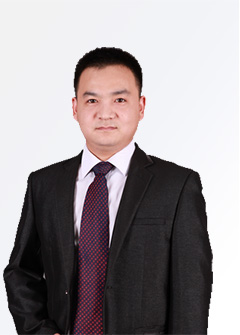 张老师优就业PHP研究院院长、Linux云计算/Python人工智能高级讲师原大型企业项目开发经理10年PHP项目开发经验，5年大型企业项目管理经验，熟悉项目开发的整体流 程。曾带领团队开发过多个大型项目，如大型商城系统、ERP管理系统、OA办公 系统、图书管理系统，有着丰富的项目开发和优化经验。对人工智能、Python等 方面也有着深入的研究。授课风格：对待学员认真负责，授课方式轻松自然，思路清晰，逻辑严谨，讲解细致入微，让学生在静静的思考中获得知识。报名回执表企业名称企业名称企业名称联系人信息联系人信息联系人信息联系人信息联系人信息联系人信息联系人信息联系人信息联系人信息联系人信息联系人信息联系人信息联系人信息姓名手机手机电话邮箱职位微信微信传真身份证号参会学员名单参会学员名单参会学员名单参会学员名单参会学员名单参会学员名单参会学员名单参会学员名单参会学员名单参会学员名单参会学员名单参会学员名单参会学员名单姓名性别职务职务电话电话手机手机手机微信邮箱邮箱身份证号说明1、收到报名表后 发放报名确认函，缴纳学费1、收到报名表后 发放报名确认函，缴纳学费1、收到报名表后 发放报名确认函，缴纳学费1、收到报名表后 发放报名确认函，缴纳学费1、收到报名表后 发放报名确认函，缴纳学费1、收到报名表后 发放报名确认函，缴纳学费1、收到报名表后 发放报名确认函，缴纳学费1、收到报名表后 发放报名确认函，缴纳学费1、收到报名表后 发放报名确认函，缴纳学费1、收到报名表后 发放报名确认函，缴纳学费1、收到报名表后 发放报名确认函，缴纳学费1、收到报名表后 发放报名确认函，缴纳学费说明2、收到学费后 安排座位（按交费先后顺序排列）、发送报名确认函。2、收到学费后 安排座位（按交费先后顺序排列）、发送报名确认函。2、收到学费后 安排座位（按交费先后顺序排列）、发送报名确认函。2、收到学费后 安排座位（按交费先后顺序排列）、发送报名确认函。2、收到学费后 安排座位（按交费先后顺序排列）、发送报名确认函。2、收到学费后 安排座位（按交费先后顺序排列）、发送报名确认函。2、收到学费后 安排座位（按交费先后顺序排列）、发送报名确认函。2、收到学费后 安排座位（按交费先后顺序排列）、发送报名确认函。2、收到学费后 安排座位（按交费先后顺序排列）、发送报名确认函。2、收到学费后 安排座位（按交费先后顺序排列）、发送报名确认函。2、收到学费后 安排座位（按交费先后顺序排列）、发送报名确认函。2、收到学费后 安排座位（按交费先后顺序排列）、发送报名确认函。备注：报名回执填好后发送至邮箱    。教务组会在收到报名回执的1-2天内发送报名确认函。详细咨询：备注：报名回执填好后发送至邮箱    。教务组会在收到报名回执的1-2天内发送报名确认函。详细咨询：备注：报名回执填好后发送至邮箱    。教务组会在收到报名回执的1-2天内发送报名确认函。详细咨询：备注：报名回执填好后发送至邮箱    。教务组会在收到报名回执的1-2天内发送报名确认函。详细咨询：备注：报名回执填好后发送至邮箱    。教务组会在收到报名回执的1-2天内发送报名确认函。详细咨询：备注：报名回执填好后发送至邮箱    。教务组会在收到报名回执的1-2天内发送报名确认函。详细咨询：备注：报名回执填好后发送至邮箱    。教务组会在收到报名回执的1-2天内发送报名确认函。详细咨询：备注：报名回执填好后发送至邮箱    。教务组会在收到报名回执的1-2天内发送报名确认函。详细咨询：备注：报名回执填好后发送至邮箱    。教务组会在收到报名回执的1-2天内发送报名确认函。详细咨询：备注：报名回执填好后发送至邮箱    。教务组会在收到报名回执的1-2天内发送报名确认函。详细咨询：备注：报名回执填好后发送至邮箱    。教务组会在收到报名回执的1-2天内发送报名确认函。详细咨询：备注：报名回执填好后发送至邮箱    。教务组会在收到报名回执的1-2天内发送报名确认函。详细咨询：备注：报名回执填好后发送至邮箱    。教务组会在收到报名回执的1-2天内发送报名确认函。详细咨询：